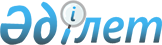 Әкімдіктің 2014 жылғы 14 қарашадағы № 2125 "Рудный қаласы әкімдігінің "Рудный қалалық экономика және бюджеттік жоспарлау бөлімі" мемлекеттік мекемесі туралы ережені бекіту туралы" қаулысына өзгеріс енгізу туралы
					
			Күшін жойған
			
			
		
					Қостанай облысы Рудный қаласы әкімдігінің 2015 жылғы 26 қаңтардағы № 57 қаулысы. Қостанай облысының Әділет департаментінде 2015 жылғы 3 наурызда № 5390 болып тіркелді. Күші жойылды - Қостанай облысы Рудный қаласы әкімдігінің 2016 жылғы 16 мамырдағы № 509 қаулысымен      Ескерту. Күші жойылды - Қостанай облысы Рудный қаласы әкімдігінің 16.05.2016 № 509 қаулысымен.

      Қазақстан Республикасының 2001 жылғы 23 қаңтардағы "Қазақстан Республикасындағы жергілікті мемлекеттік басқару және өзін-өзі басқару туралы" Заңының 31-бабына және Қазақстан Республикасы Президентiнiң 2012 жылғы 29 қазандағы № 410 "Қазақстан Республикасы мемлекеттiк органының үлгi ережесiн бекiту туралы" Жарлығына сәйкес, Рудный қаласының әкімдігі ҚАУЛЫ ЕТЕДІ:

      1. Рудный қаласы әкімдігінің 2014 жылғы 14 қарашадағы № 2125 "Рудный қаласы әкімдігінің "Рудный қалалық экономика және бюджеттік жоспарлау бөлімі" мемлекеттік мекемесі туралы ережені бекіту туралы" қаулысына (Нормативтік құқықтық актілерді мемлекеттік тіркеу тізілімінде № 5259 болып тіркелген, 2015жылғы 6 қаңтардағы "Рудненский рабочий" газетінде жарияланған) мынадай өзгеріс енгізілсін:

      жоғарыда көрсетілген қаулымен бекітілген Рудный қаласы әкімдігінің "Рудный қалалық экономика және бюджеттік жоспарлау бөлімі" мемлекеттік мекемесі туралы  ережеде:

      17-тармақта 18) тармақшасы жаңа редакцияда жазылсын:

      "18) Қазақстан Республикасының заңнамасына сәйкес мемлекеттік қызметтерді көрсету;".

      2. Осы қаулының орындалуын бақылау Рудный қаласы әкімдігінің "Рудный қалалық экономика және бюджеттік жоспарлау бөлімі" мемлекеттік мекемесінің басшысы З.В. Жигуноваға жүктелсін.

      3. Осы қаулы алғашқы ресми жарияланған күнінен кейін күнтізбелік он күн өткен соң қолданысқа енгізіледі.


					© 2012. Қазақстан Республикасы Әділет министрлігінің «Қазақстан Республикасының Заңнама және құқықтық ақпарат институты» ШЖҚ РМК
				
      Рудный қаласының әкімі

Б. Ғаязов
